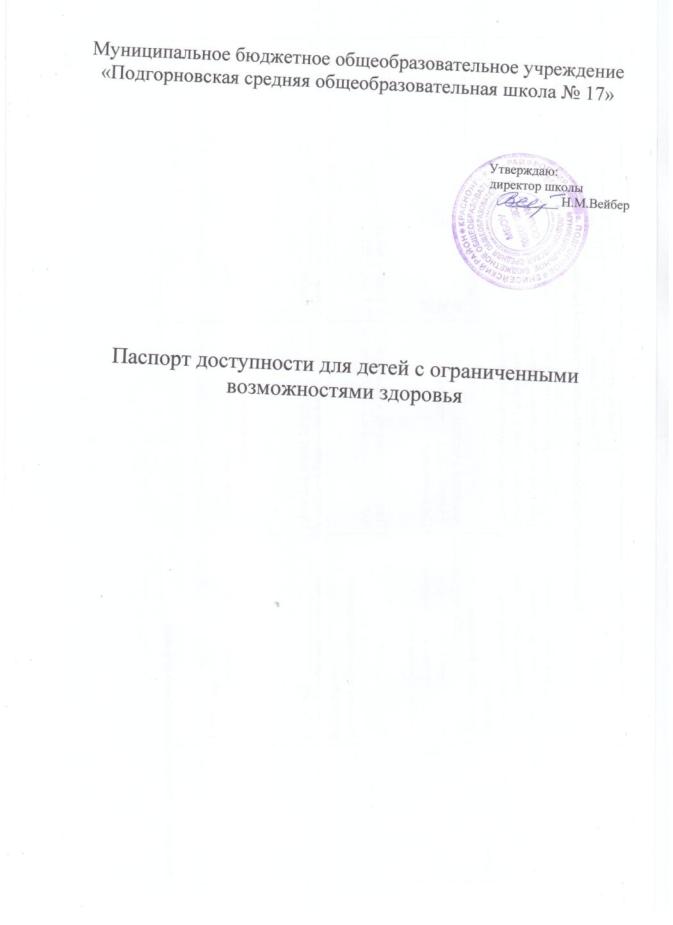 1. Общие сведения об объекте1.1. Наименование (вид) объекта  отдельно стоящее здание 1.2. Адрес объекта 663180,  Красноярский край, Енисейский район, с. Подгорное, улица Молодежная, д.7.1.3. Сведения о размещении объекта:- отдельно стоящее здание ___2____ этажа, _1368.8_ кв.м- наличие прилегающего земельного участка  да  ;   14149 кв.м1.4. Год постройки здания 1982, последнего капитального ремонта __-____________1.5. Дата предстоящих плановых ремонтных работ: текущего 2018, капитального неизвестноСведения об организации, расположенной на объекте1.6. Название организации (учреждения), (полное юридическое наименование – согласно Уставу, краткое наименование): муниципальное бюджетное общеобразовательное учреждение «Подгорновская средняя общеобразовательная школа № 17»; МБОУ Подгорновская СОШ № 171.7. Юридический адрес организации (учреждения) 663180, с. Подгорное, Енисейского района, Красноярского края, ул. Молодежна, 7 1.8. Основание для пользования объектом: оперативное управление.1.9. Форма собственности : муниципальная.1.10. Вышестоящая организация (наименование) : МКУ «Управление образования» Енисейского района2. Характеристика деятельности организации на объекте (по обслуживанию населения)2.1 Сфера деятельности:  образовательная2.2 Виды оказываемых услуг: предоставление общедоступного и бесплатного начального общего, основного общего, среднего общего образования; дошкольноого образования, дополнительного образования детей и взрослых.2.3 Форма оказания услуг: на объекте2.4 Категории обслуживаемого населения по возрасту: обучающиеся2.5 Категории обслуживаемых инвалидов: нарушения и физического  умственного развития2.6 Плановая мощность: посещаемость (количество обслуживаемых в день), вместимость, пропускная способность : 70 человек2.7 Участие в исполнении ИПР инвалида, ребенка-инвалида : нет3. Состояние доступности объекта3.1 Путь следования к объекту пассажирским транспортом (описать маршрут движения с использованием пассажирского транспорта) с. Подгорное – с. Чалбышево – с. Подгорное наличие адаптированного пассажирского транспорта к объекту  нет3.2 Путь к объекту от ближайшей остановки пассажирского транспорта:3.2.1 расстояние до объекта от остановки транспорта - 100 м3.2.2 время движения (пешком) - 3  мин3.2.3 наличие  выделенного от проезжей части пешеходного пути   да3.2.4 Перекрестки: нерегулируемые; регулируемые, со звуковой сигнализацией, таймером; нет3.2.5 Информация на пути следования к объекту: да3.2.6.  Их обустройство для инвалидов на коляске: нет 3.3 Организация доступности объекта для инвалидов – форма обслуживания** - указывается один из вариантов: «А», «Б», «ДУ», «ВНД»3.4 Состояние доступности основных структурно-функциональных зон** Указывается: ДП-В - доступно полностью всем;  ДП-И (К, О, С, Г, У) – доступно полностью избирательно (указать категории инвалидов); ДЧ-В - доступно частично всем; ДЧ-И (К, О, С, Г, У) – доступно частично избирательно (указать категории инвалидов); ДУ - доступно условно, ВНД – временно недоступно3.5. ИТОГОВОЕ  ЗАКЛЮЧЕНИЕ о состоянии доступности объекта социальной инфраструктуры: доступность объекта для всех категорий населения _________________4. Управленческое решение 4.1. Рекомендации по адаптации основных структурных элементов объекта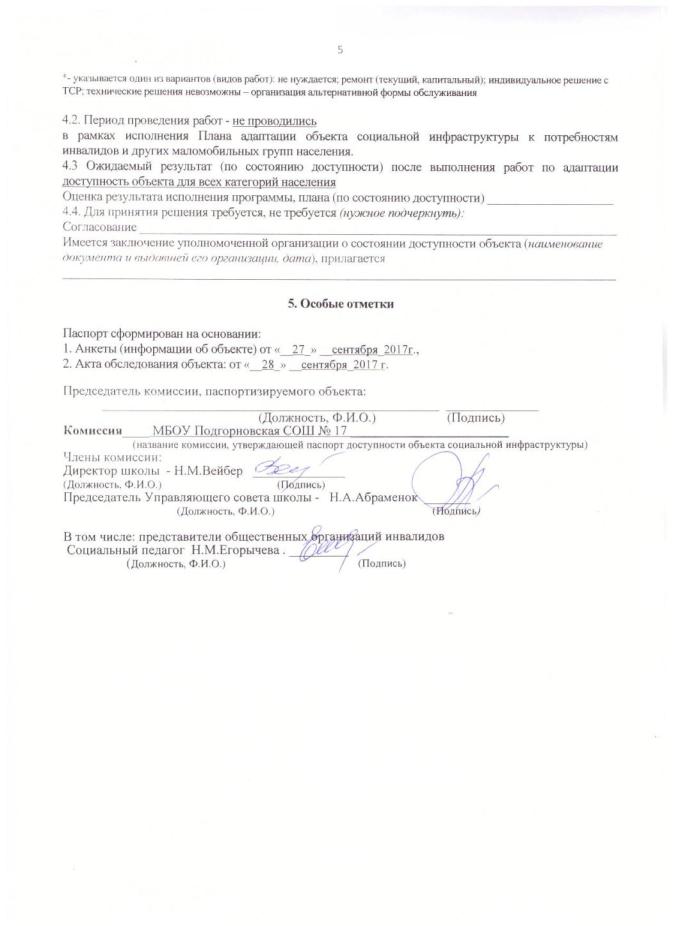 №№п/пКатегория инвалидов(вид нарушения)Вариант организации доступности объекта(формы обслуживания)*1.Все категории инвалидов и МГНв том числе инвалиды:2передвигающиеся на креслах-колясках«Б»3с нарушениями опорно-двигательного аппарата«Б»4с нарушениями зрения«Б»5с нарушениями слуха«Б»6с нарушениями умственного развития «Б»№№п \пОсновные структурно-функциональные зоныСостояние доступности, в том числе для основных категорий инвалидов**1Территория, прилегающая к зданию (участок)ДП-В2Вход (входы) в зданиеДП-И3Путь (пути) движения внутри здания (в т.ч. пути эвакуации)ДП-И4Зона целевого назначения здания (целевого посещения объекта)ДП-И5Санитарно-гигиенические помещенияДП-И ( О, С, Г, У)6Система информации и связи (на всех зонах)ДЧ-И (К, О, С,  У)7Пути движения к объекту (от остановки транспорта)ДП-В№№п \пОсновные структурно-функциональные зоны объектаРекомендации по адаптации объекта (вид работы)*1Территория, прилегающая к зданию (участок)текущий2Вход (входы) в зданиетекущий3Путь (пути) движения внутри здания (в т.ч. пути эвакуации)не нуждается4Зона целевого назначения здания (целевого посещения объекта)капитальный5Санитарно-гигиенические помещениятекущий6Система информации на объекте (на всех зонах)не нуждается7Пути движения  к объекту (от остановки транспорта)текущий8Все зоны и участки